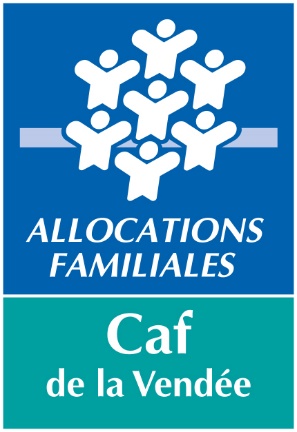 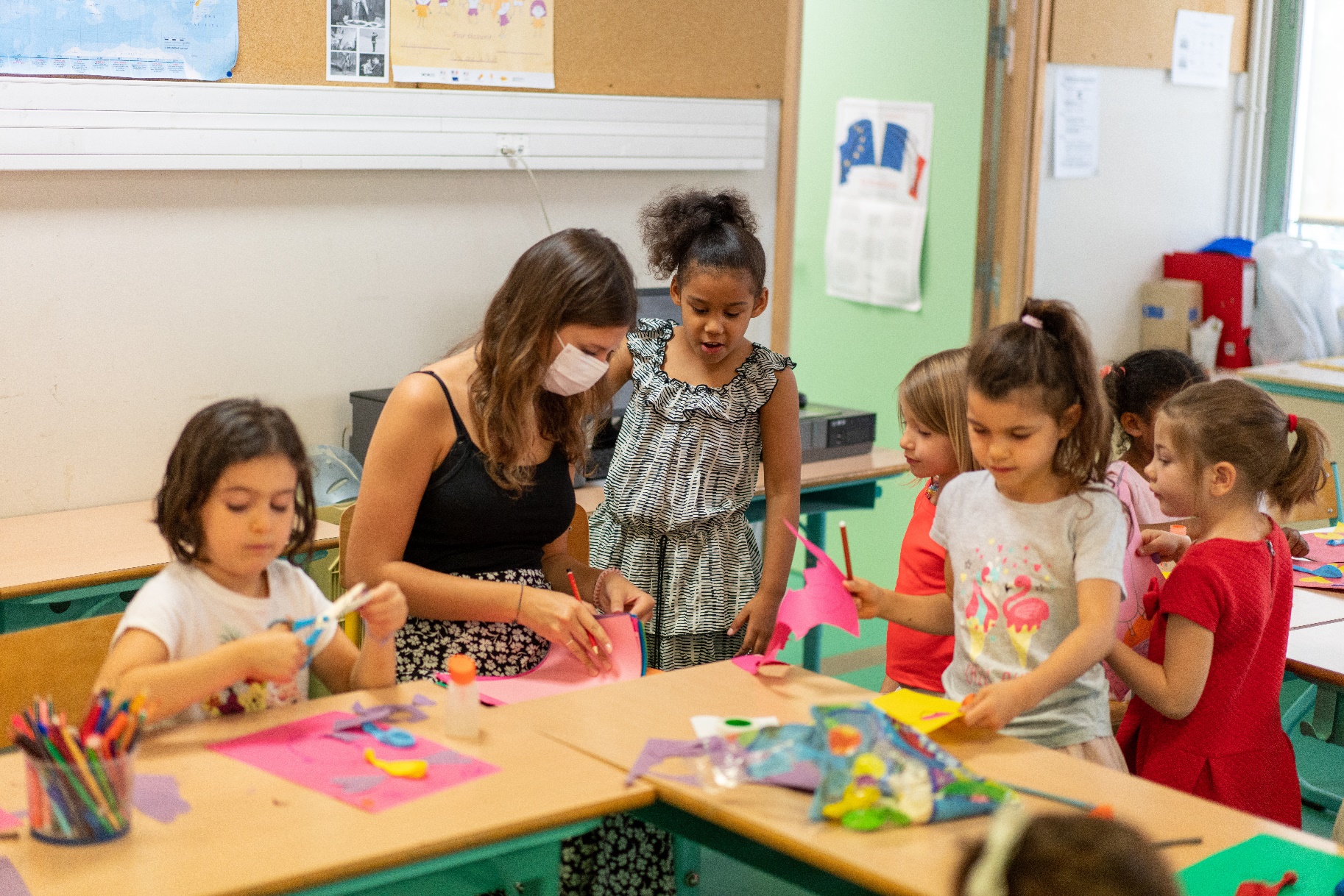 INFORMATION SUR LE PROMOTEUR Dénomination du promoteur (le financeur du projet) : Nature juridique : Référent du projet : Coordonnées du référent (adresse + courriel + téléphone) : Nom de la structure bénéficiant du financement : Adresse de la structure : 	INFORMATION SUR LE PORTEUR DE PROJET (si différent du promoteur) Dénomination du promoteur : Nature juridique : Référent du projet : Coordonnées du référent (adresse + courriel + téléphone) : INFORMATIONS SUR LE GESTIONNAIREDénomination du gestionnaire : Nature juridique : Coordonnées du référent technique (adresse + courriel + téléphone) : 	PRESENTATION DU PROJETType de structure : Nature de l’opération : Déploiement du Plan mercredi : Date de signature : ../../20..DONNEES PREVISIONNELLES D’ACTIVITESi création Effectif maximum de mineurs prévisionnel : ………….   Date d’ouverture prévisionnelle : ……………………….Si extension ou transplantation : Effectif maximum de mineurs avant travaux : ……Effectif maximum de mineurs prévisionnel après travaux ……Fonctionnement de l’établissement concerné :Dates annuelles de fermeture de la structure : Personnels employés dans la structure :Budget prévisionnel de l’année N d’ouverture (préciser le calcul des PF du compte 70641)Nombre d’actes prévisionnels de l’établissement concerné pour la base d’une année complète en N+1……………………………………………………………………………………………………………………………………………Budget prévisionnel de l’année N+1Préciser le calcul des PF compte 70641 : ………………………………………………………………………………….Bilan prévisionnel du gestionnaire (N = année d’ouverture)DONNEES PREVISIONNELLES DU PROGRAMME D’INVESTISSEMENTConditions d’occupation des locauxLes locaux occupés sont-ils habituellement scolaires ?Planning d’exécution du programmeSurface Surface propre de l’équipement Alsh : ..........................m²Surface totale dédiée à l’Alsh y compris les surfaces partagées : ..........................m² Si extension : Superficie avant les travaux : ..........................m²Superficie après les travaux : ..........................m²Description des travaux engagés Achat de matériel et/ou de mobiliser Budget prévisionnel d’investissement* dont montant total des dépenses de gros œuvre :  …………………………………………………. € TTC soit ……….. % des dépenses subventionnablesFait à ……………………………………, le ………………….Exposé du projetDescriptif de l’opération indiquant les motifs et le point de vue :des besoins du territoire au regard notamment de l’offre déjà existante ;de l’amélioration de l’offre éducative et de l’accessibilité des structures ; de l’optimisation du fonctionnement des structures et du maintien de l’offre (ex/ mutualisation des locaux, performances énergétiques, etc…). (Cf C 2020-09 p 5-6)https://www.caf.fr/presse-institutionnel/qui-sommes-nous/textes-de-reference/circulairesL’état des lieux doit prendre appui sur la Convention Territoriale Globale, le Pedt et le plan mercredi. Pour les territoires qui ne sont pas engagés dans ces dispositifs, il convient de développer le projet avec les perspectives de signatures du Pedt et plan mercredi.Le conseiller technique action sociale du territoire se tient à disposition. https://www.caf.fr/partenaires/caf-de-la-vendee/partenaires-locaux/contacter-la-cafMatinPause méridienneAprès-midiLundiMardiMercrediJeudiVendrediSamediPERSONNELTEMPS DE TRAVAIL (en ETP)QUALIFICATIONCHARGESMontantPRODUITSMontantCHARGES DIRECTESCHARGES DIRECTESRESSOURCES DIRECTES RESSOURCES DIRECTES 60 – Achats70 – Vente de produits finis, de marchandises, prestations de servicesPrestations de services70641 : Participations familialesAchats matières et fournitures70642 : Autres participations des famillesAutres fournitures70623 Prestations de service Caf61 - Services extérieurs- Locations 74- Subventions d’exploitationEntretien et réparation741 : Etat : préciser le(s) ministère(s) sollicité(s)Assurance- Documentation742 : Région(s) :62 - Autres services extérieurs743 : Département(s) :Rémunérations intermédiaires, honoraires744 : Intercommunalité(s)Publicité, publication- Déplacements, missionsCommune(s) :Services bancaires, autres- 63 - Impôts et taxes745 : Autres subventions CafImpôts et taxes sur rémunération,748 : Autres subventionsAutres impôts et taxesOrganismes sociaux (détailler) :64- Charges de personnelFonds européensRémunération des personnelsMSACharges socialesAutres établissements publicsAutres charges de personnelAides privées65- Autres charges de gestion courante75 - Autres produits de gestion couranteRedevanceDont cotisations, dons manuels ou legs66- Charges financières76 - Produits financiers67- Charges exceptionnelles77 – Produits exceptionnels68- Dotation aux amortissements78 – Reprises sur amortissements et provisionsTOTAL DES CHARGESTOTAL DES PRODUITSCONTRIBUTIONS VOLONTAIRES EN NATURECONTRIBUTIONS VOLONTAIRES EN NATURECONTRIBUTIONS VOLONTAIRES EN NATURECONTRIBUTIONS VOLONTAIRES EN NATURE86- Emplois des contributions volontaires en nature87 - Contributions volontaires en natureSecours en natureBénévolatMise à disposition gratuite de biens et prestationsPrestations en naturePrestationsPersonnel bénévoleDons en natureTOTAL TOTAL CHARGESMontantPRODUITSMontantCHARGES DIRECTESCHARGES DIRECTESRESSOURCES DIRECTES RESSOURCES DIRECTES 60 – Achats70 – Vente de produits finis, de marchandises, prestations de servicesPrestations de services70641 : Participations familialesAchats matières et fournitures70642 : Autres participations des famillesAutres fournitures70623 Prestations de service Caf61 - Services extérieurs- Locations 74- Subventions d’exploitationEntretien et réparation741 : Etat : préciser le(s) ministère(s) sollicité(s)Assurance- Documentation742 : Région(s) :62 - Autres services extérieurs743 : Département(s) :Rémunérations intermédiaires, honoraires744 : Intercommunalité(s)Publicité, publication- Déplacements, missionsCommune(s) :Services bancaires, autres- 63 - Impôts et taxes745 : Autres subventions CafImpôts et taxes sur rémunération,748 : Autres subventionsAutres impôts et taxesOrganismes sociaux (détailler) :64- Charges de personnelFonds européensRémunération des personnelsMSACharges socialesAutres établissements publicsAutres charges de personnelAides privées65- Autres charges de gestion courante75 - Autres produits de gestion couranteRedevanceDont cotisations, dons manuels ou legs66- Charges financières76 - Produits financiers67- Charges exceptionnelles77 – Produits exceptionnels68- Dotation aux amortissements78 – Reprises sur amortissements et provisionsTOTAL DES CHARGESTOTAL DES PRODUITSCONTRIBUTIONS VOLONTAIRES EN NATURECONTRIBUTIONS VOLONTAIRES EN NATURECONTRIBUTIONS VOLONTAIRES EN NATURECONTRIBUTIONS VOLONTAIRES EN NATURE86- Emplois des contributions volontaires en nature87 - Contributions volontaires en natureSecours en natureBénévolatMise à disposition gratuite de biens et prestationsPrestations en naturePrestationsPersonnel bénévoleDons en natureTOTAL TOTAL ACTIFACTIFACTIFACTIFACTIFExercice NExercice N-1PASSIFPASSIFPASSIFPASSIFPASSIFPASSIFPASSIFExercice NExercice N-1ACTIFACTIFACTIFACTIFACTIFBrut Amortissements et provisions (à déduire)NetNetPASSIFPASSIFPASSIFPASSIFPASSIFPASSIFPASSIFExercice NExercice N-1Actif immobilisé :Actif immobilisé :Actif immobilisé :Actif immobilisé :Actif immobilisé :Capitaux propres :Capitaux propres :Capitaux propres :Capitaux propres :Capitaux propres :Immobilisations incorporelles :Immobilisations incorporelles :Immobilisations incorporelles :Immobilisations incorporelles :CapitalCapitalCapital-fonds commercial fonds commercial fonds commercial Ecart de réévaluation Ecart de réévaluation Ecart de réévaluation Ecart de réévaluation -autresautresautresRéserves :Réserves :Réserves :Réserves :Immobilisations corporellesImmobilisations corporellesImmobilisations corporellesImmobilisations corporelles-réserve légaleréserve légaleréserve légaleImmobilisations financières (1)-réserves réglementéesréserves réglementéesréserves réglementéesTotal ITotal I-autres (4)autres (4)autres (4)Actif circulant :Actif circulant :Actif circulant :Actif circulant :Actif circulant :Report à nouveau (d)Stocks et en-cours [autres que marchandises] (a)Stocks et en-cours [autres que marchandises] (a)Stocks et en-cours [autres que marchandises] (a)Stocks et en-cours [autres que marchandises] (a)Résultat de l'exercice [bénéfice ou perte] (d)Résultat de l'exercice [bénéfice ou perte] (d)Résultat de l'exercice [bénéfice ou perte] (d)Résultat de l'exercice [bénéfice ou perte] (d)Résultat de l'exercice [bénéfice ou perte] (d)Résultat de l'exercice [bénéfice ou perte] (d)Marchandises Marchandises Marchandises Marchandises Provisions réglementéesProvisions réglementéesProvisions réglementéesProvisions réglementéesAvances et acomptes versés sur commandesAvances et acomptes versés sur commandesAvances et acomptes versés sur commandesAvances et acomptes versés sur commandesTotal ITotal ICréances (2):Créances (2):Créances (2):Créances (2):Provisions pour risques et charges (II)Provisions pour risques et charges (II)Provisions pour risques et charges (II)-clients et comptes rattachés clients et comptes rattachés clients et comptes rattachés Dettes (5) :Dettes (5) :Dettes (5) :Dettes (5) :Dettes (5) :-autres (3)autres (3)autres (3)Emprunts et dettes assimiléesEmprunts et dettes assimiléesEmprunts et dettes assimiléesEmprunts et dettes assimiléesValeurs mobilières de placementValeurs mobilières de placementValeurs mobilières de placementValeurs mobilières de placementAvances et acomptes reçues sur commandes en coursAvances et acomptes reçues sur commandes en coursAvances et acomptes reçues sur commandes en coursAvances et acomptes reçues sur commandes en coursAvances et acomptes reçues sur commandes en coursAvances et acomptes reçues sur commandes en coursDisponibilités (autres que caisse)Disponibilités (autres que caisse)Disponibilités (autres que caisse)Disponibilités (autres que caisse)Fournisseurs et comptes rattachésFournisseurs et comptes rattachésFournisseurs et comptes rattachésFournisseurs et comptes rattachésFournisseurs et comptes rattachésCaisseCaisseCaisseAutres (3)Autres (3)Autres (3)Autres (3)Total IITotal IITotal III       Total III       Charges constatées d'avance (2) (*) (III)Charges constatées d'avance (2) (*) (III)Charges constatées d'avance (2) (*) (III)Charges constatées d'avance (2) (*) (III)Charges constatées d'avance (2) (*) (III)Produits constatés d'avance (2) (IV)Produits constatés d'avance (2) (IV)Produits constatés d'avance (2) (IV)Produits constatés d'avance (2) (IV)Produits constatés d'avance (2) (IV)Produits constatés d'avance (2) (IV)TOTAL GENERAL (I+II+III)TOTAL GENERAL (I+II+III)TOTAL GENERAL (I+II+III+IV)TOTAL GENERAL (I+II+III+IV)TOTAL GENERAL (I+II+III+IV)(1)Dont à moins d'un anDont à moins d'un anDont à moins d'un anDont à moins d'un an(4)Dont réserves statutairesDont réserves statutairesDont réserves statutairesDont réserves statutaires(2)Dont à plus d'un anDont à plus d'un anDont à plus d'un anDont à plus d'un an(5)Dont à plus de 5 ansDont à plus de 5 ansDont à plus de 5 ansDont à plus de 5 ans(3)Dont comptes courants d'associésDont comptes courants d'associésDont comptes courants d'associésDont comptes courants d'associésDont à plus d'un an et moins de 5 ansDont à plus d'un an et moins de 5 ansDont à plus d'un an et moins de 5 ansDont à plus d'un an et moins de 5 ansDont à plus d'un an et moins de 5 ansDont à moins d'un anDont à moins d'un anDont à moins d'un anDont à moins d'un anPropriétaireLocataire Occupant à titre gratuitAutrePréciser : ………………………………..TRAVAUXTRAVAUXDate de débutDate de fin(Objectifs, contenus, surface de l’équipement, recours à un architecte spécialisé, déroulement, …)-----------------------(Descriptif du matériel et du mobilier) -----------------------CHARGES€PRODUITS ESCOMPTES€AcquisitionSubvention CafAcquisitionSubvention Etat : …………………Coût des travauxSubvention Conseil RégionalCoût des travauxSubvention Fonds EuropéenFrais d'étudeSponsors ou FondationsFrais d'étudeSubvention Conseil DépartementalMobilierSubvention CommuneMobilierSubvention Communauté de Communes (EPCI)Coût aménagementSubvention Communauté de Communes (EPCI)Coût aménagementAutres Subventions, précisez :Equipement matériel, informatisationAutres Subventions, précisez :Equipement matériel, informatisationCrédits Politique de la VilleDépenses liées à la labellisation / certification « développement durable »Crédits Politique de la VilleDivers, précisez :Subvention MSADivers, précisez :Apport du PromoteurHonoraires divers, précisez :EmpruntHonoraires divers, précisez :TOTAL HTTOTAL MONTANT TVATOTAL TTC*TOTAL PRODUITSLe(s) porteur(s) de projet(Nom et signature)